Производство садков для разведения рыбы.Предоставляем широкие возможности для развития садкового рыболовства и рыбоводства :Рыбоводные линии.Садки рыбоводные.Плавучие понтоны.Причальные мосты.Садковое хозяйство под ключ.Выполнение и проэктирование садков любой сложности и конфигурации в зависимости от ваших желаний. В максимально кротчайшие сроки.                                                Тел. +79052228614 Андрей 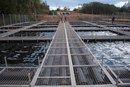 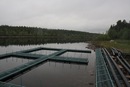 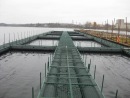 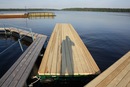 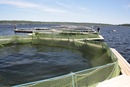 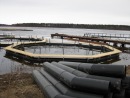 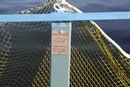 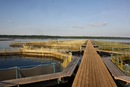 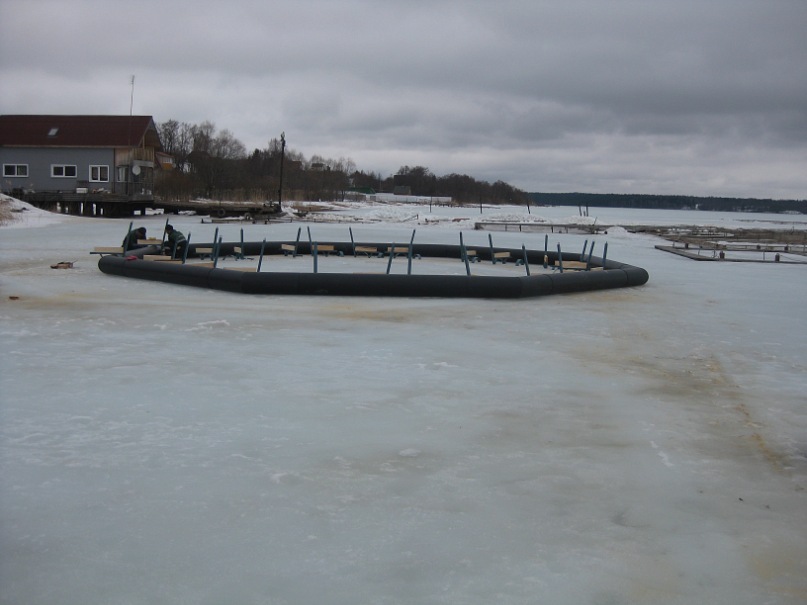 